Sarbanam Shikshyalaya
      Gokarneshwor-06 Jorpati, Kathmandu
       Final Examination-2079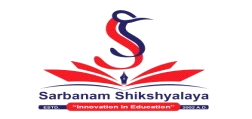 Grade:P.G	                                                        		       F.M:50Subject: English Oral						       P.M:20	                      				                           Time: 1:15 hrs. Name:				Section:                  Roll. No:Marks Obtained Sheet Total:  In words:--------------         ----------------               ------------------                ------------------------Invigilator             Examiner                   Checked By                    Exam CoordinatorWhat is your name? 				[10]
____________________________________
 What is your school’s name? 		[10]
____________________________________

In which class do you read?		 [10]
____________________________________

Tell the name of seven days? 		[10]
____________________________________
5. 	Recognize these letters.		 [10]A		B		C 		D		ESarbanam Shikshyalaya
      Gokarneshwor-06 Jorpati, Kathmandu
       Final Examination-2079Grade: P.G		                                                     		       F.M:100Subject: English						       P.M:40	                      				                           Time: 2:30 hrs. Name:				Section:                  Roll. No:Marks Obtained Sheet Total:  In words:--------------         ----------------               ------------------                ------------------------Invigilator             Examiner                   Checked By                    Exam CoordinatorCopy the following. 				  [5]Match the letter with same letter. 	  [10]V					WW					VX						ZY						XZ						YWrite from ‘P’ to ‘T’ .				[10]Colour the picture. 				     [10]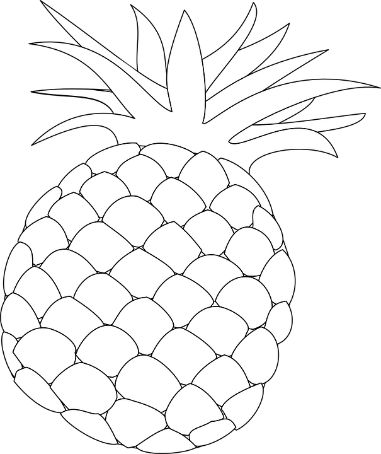 Join the dots and complete the letters. [10]Circle the letter ‘L’.				  [5]L		M		P        Q		  R		   L	L	 S		L	  N    L	            P Match the following pictures.		 [10]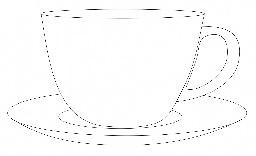 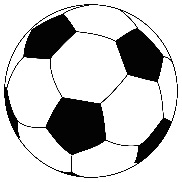 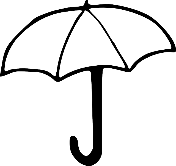 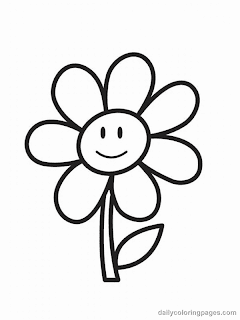 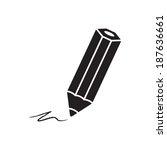 Fill in the missing letters. 			[5]Class test. 					[10]Handwriting. 				[5]Oral.						 [5]Assignment. 					[5]Discipline.					 [5]Regularity. 					 [5]Sarbanam Shikshyalaya
      Gokarneshwor-06 Jorpati, Kathmandu
       Final Examination-2079Grade: P.G		                                                     		       F.M:50Subject: Math Oral						       P.M:20	                      				                           Time: 1:15 hrs. Name:				Section:                  Roll. No:Marks Obtained Sheet Total:  In words:--------------         ----------------               ------------------                ------------------------Invigilator             Examiner                   Checked By                    Exam CoordinatorTell the number ‘1’ to ‘20’. 		[10]Tell the number ‘१’  to ‘१५’ .	      [10]How many hands do you have? [10]How many apples are in there? [10]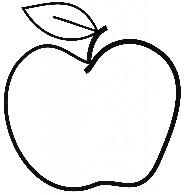 _____________________________________Recognize these numbers.		 [10]1		2		3		4		5_____________________________________Sarbanam Shikshyalaya
      Gokarneshwor-06 Jorpati, Kathmandu
       Final Examination-2079Grade: P.G		                                                     		       F.M:100Subject: Math						      	       P.M:40	                      				                           Time: 2:30 hrs. Name:				Section:                  Roll. No:Marks Obtained Sheet Total:  In words:--------------         ----------------               ------------------                ------------------------Invigilator             Examiner                   Checked By                    Exam Coordinator
Copy the following.				[5]Match the following. 			[5]१६ 					१७ १७ 					१६ १८ 					२० १९ 					१८२० 					१९ Write from ‘16’ to ‘20’. 			[10]Colour the picture.			            [10]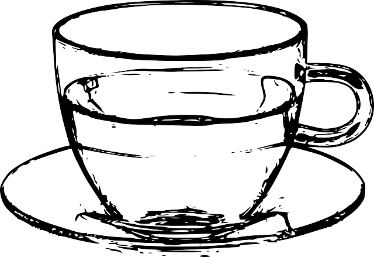 Join the dots and make numbers.[10]Circle the number ‘15’. 			[5]16	15		1715	18		1519	15		2015	16Match the following pictures. 	   [10]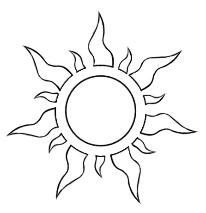 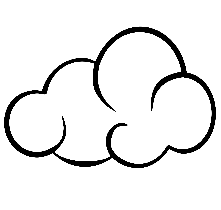 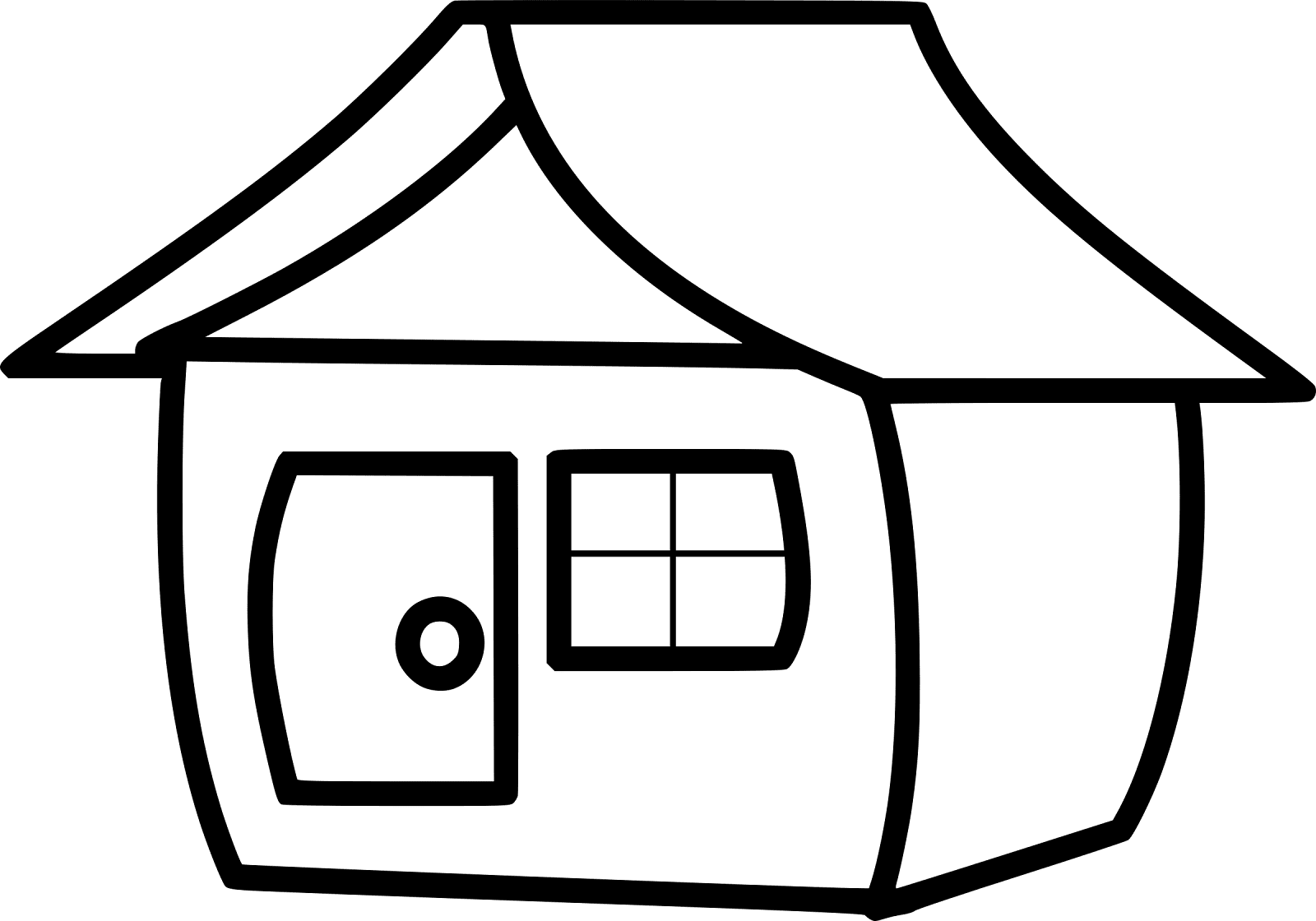 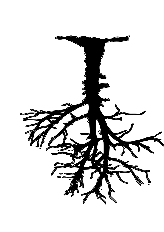 Fill in the missing number. 	     [10]    Class test. 				[10]Oral.					 [5]Handwriting. 			[5]Assignment. 			[5]Discipline.				 [5]Regularity. 				[5]Q.N.O.M.Q.N.O.M.Q.N.O.M.Q.N.O.M.Q.N.O.M.1.2.3.4.5.6.7.8.9.10.11.12.13.14.15.16.17.18.19.20.Q.N.O.M.Q.N.O.M.Q.N.O.M.Q.N.O.M.Q.N.O.M.1.2.3.4.5.6.7.8.9.10.11.12.13.14.15.16.17.18.19.20.PQRSTQSVXYQ.N.O.M.Q.N.O.M.Q.N.O.M.Q.N.O.M.Q.N.O.M.1.2.3.4.5.6.7.8.9.10.11.12.13.14.15.16.17.18.19.20.Q.N.O.M.Q.N.O.M.Q.N.O.M.Q.N.O.M.Q.N.O.M.1.2.3.4.5.6.7.8.9.10.11.12.13.14.15.16.17.18.19.20.16171819201719!^!*!(